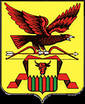 Российская ФедерацияСовет    Муниципального   образованиясельского поселения «Елизаветинское»	Решение              «_27 » апреля  2015 год							№132« Об утверждении Правил благоустройства, обеспечения чистоты и порядка на территории сельского поселения «Елизаветинское»                      Рассмотрев  Правила благоустройства, обеспечения чистоты и порядка на территории поселения, руководствуясь Постановлением Правительства №403 от 30 апреля 2014 года «Об исчерпывающем перечне процедур в сфере жилищного строительства», Федеральным законом №131 « Об общих принципах организации местного самоуправления», Уставом сельского поселения «Елизаветинское»  Совет сельского поселения «Елизаветинское» решил:1.Утвердить Правила благоустройства, обеспечения чистоты и порядка на территории сельского поселения «Елизаветинское» согласно приложения .2.Решение №29 от 22.06.2012 года «Об утверждении Правил благоустройства, обеспечения чистоты и порядка на территории сельского поселения «Елизаветинское»  считать утратившим силу. 3.Опубликовать Правила благоустройства, обеспечения чистоты и порядка на территории сельского поселения «Елизаветинское» в газете «Ингода» и на официальном сайте администрации сельского поселения «Елизаветинское» Глава  сельского поселения «Елизаветинское» 					Гудков В.Н.                   Приложение 1 к Решению Совета сельского поселения «Елизаветинское»от 27апреля  2015 г. № 132                                                                                       Правилаблагоустройства, обеспечения чистоты и порядкана территории сельского поселения «Елизаветинское»Общие положения1.1.В целях дальнейшего улучшения благоустройства населённых пунктов сельского поселения «Елизаветинское», все юридические лица, граждане, индивидуальные предприниматели, а также арендаторы, наниматели и собственники жилых домов обязаны содержать в порядке: жилые, культурно-бытовые, административные, промышленные и торговые здания, стадионы и спортивные сооружения, парки, скверы и прилегающие к ним улицы, площади, ограды, заборы, газонные ограждения, все виды реклам и рекламные установки, памятники, вывески, лотки, столбики, знаки регулирования уличного движения, средства сигнализации милиции и пожарной охраны, павильоны и навесы на остановках пассажирского транспорта, фонари уличного освещения, опорные столбы, садовые скамейки, указатели наименования улиц, остановок транспорта, домовые номерные знаки, мемориальные доски радиотрансляционные устройства, антенны, трансформаторные установки.1.2. В настоящих Правилах используются следующие понятия:благоустройство - комплекс мероприятий, направленных на обеспечение и улучшение санитарного и эстетического состояния территории муниципального образования, повышения комфортности условий проживания для жителей муниципального образования, поддержание единого архитектурного облика населенных пунктов муниципального образования;уборка территорий - виды деятельности, связанные со сбором, вызовом в специально отведенные для этого места отходов деятельности физических и юридических лиц, другого мусора, снега, а также иные мероприятия, направленные на обеспечение экологического и санитарно-эпидемиологического благополучия населения и охрану окружающей среды.домовладелец - физическое (юридическое) лицо, пользующееся (использующее) жилым помещением, находящимся у него на праве собственности, или по договору (соглашению) с собственником жилого помещения, или лицом, уполномоченным собственником;прилегающая территория - участок территории с газонами, архитектурными объектами малых форм и другими сооружениями, непосредственно примыкающий к границе земельного участка, принадлежащего физическому или юридическому лицу на праве собственности, аренды, постоянного (бессрочного) пользования, пожизненного наследуемого владения:Границы прилегающих территорий, если иное не установлено договорами аренды земельного участка, безвозмездного срочного пользования земельным участком, пожизненного наследуемого владения определяются:1 )на улицах с двухсторонней застройкой по длине занимаемого участка, по ширине -до оси проезжей части улицы (первый и последний домовладения улицы-до оси проезжей части по длине и ширине):2) на улицах с односторонней застройкой по длине занимаемого участка,  по ширине -на всю ширину улицы, включая противоположный тротуар и 10 метров за тротуаром ( первый и последний домовладения улицы по длине и ширине занимаемого участка боковой улицы):3)на дорогах, подходах и подъездных путях к промышленным организациям, а также к жилым микрорайонам, карьерам, гаражам, складам и земельным участкам - по всей длине дороги, включая 10-метровую зеленую зону:4)на строительных площадках - территория не менее 15 метров от ограждения стройки по всему периметру;5)для некапитальных объектов торговли, общественного питания и бытового обслуживания населения - в радиусе не менее 10 метров;территория общего пользования - прилегающая территория и другая территория общего пользования (территория парков, скверов, рощ, садов, площадей, улиц и т,д.);восстановительная стоимость зеленых насаждений - материальная компенсация ущерба, выплачиваемая за нанесение вреда зеленым насаждениям, находящимся в муниципальной собственности, взимаемая при несанкционированных пересадке или сносе зеленых насаждений, а также при их повреждении или уничтожении;зеленые насаждения - древесные, кустарниковые и травянистые растения, расположенные на территории населенных пунктов;место временного хранения отходов - контейнерная площадка, контейнеры, предназначенные для сбора твердых бытовых отходов;бытовые отходы (также - отходы потребления) - остатки веществ, материалов, предметов, изделий, товаров (продукции или изделий), частично или полностью утративших свои первоначальные потребительские свойства для использования по прямому или косвенному назначению в результате физического или морального износа в процессах общественного или личного потребления (жизнедеятельности) использования или эксплуатации.Твердые бытовые отходы (ТБО) - пищевые отходы, бумага, картон, текстиль, кости, древесина, железо, стекло, кожа, резина, полимерные материалы, шлаки, навоз, и прочие.Жидкие бытовые отходы — хозбытовые стоки, помои (грязная вода от стирки белья, мытья посуды, полов, тела, жидкие остатки пищи и т.п.).Крупногабаритные отходы быта - ветхие или пришедшие в негодность предметы и изделия длиной не менее 2,5 м. или с объемом более 0,75 км3 (старая мебель, велосипеды, холодильники, стиральные машины, другая бытовая и офисная техника).Крупногабаритные отходы строительства и сноса - ветхие или пришедшие в негодность деревянные, металлические, железобетонные, бетонные, пластмассовые изделия длиной не менее 2.5 м. или объемом более 0.75 м3 (сваи, балки, опоры, стойки, бревна, доски, перекрытия, рамы, ограждения, леса и др.).Отходы строительства и сноса - бой кирпича, шлакоблоков, кафеля, стекла: обрезь дерева, металла, пластмассы; остатки щебня, извести цемента, штукатурных смесей и бетонов; остатки и застывшие розливы битума, монтажной пены и пр.).Вторичное сырье - вторичные материальные ресурсы, для которых имеется реальная возможность и целесообразность использования в народном хозяйстве.Производители отходов - любое юридическое лицо, индивидуальный предприниматель, которые производят отходы, или если лица неизвестны, лицо, которое владеет данными отходами или на чьей территории они расположены.Сбор отходов - деятельность, связанная с изъятием отходов из мест их образования, для обеспечения последующих работ по обращению с отходами.Обращение с отходами - деятельность, в процессе которой образуются отходы, а также деятельность по сбору, использованию, обезвреживанию, транспортированию, размещению отходов.Размещение отходов - хранение и захоронение отходов.Хранение отходов - содержание отходов в объектах размещения отходов в целях их последующего захоронения, обезвреживания или использования.               Захоронение отходов - размещение отходов в назначенном месте для хранения в течение неограниченного срока, исключающее опасное воздействие захороненных отходов на незащищенных людей и окружающую природную среду.Объекты размещения отходов - полигоны и другие сооружения, обустроенные и эксплуатируемые в соответствии с санитарными и экологическими требованиями, а также специально оборудованные места для хранения отходов на предприятиях в определенных количествах и на определенные сроки.Несанкционированные свалки - территории используемые, но не предназначенные для размещения на них отходов.1.3.Управление деятельностью в сфере благоустройства, обеспечении чистоты и порядка па территории сельского поселения1.3.1.Муниципальное управление деятельностью в сфере благоустройства, обеспечении чистоты и порядка на территории поселения осуществляется на основе следующих принципов:а)обеспечение конституционных прав человека на благоприятную окружающую среду и охрану его здоровья;б)обеспечение интегрированного и индивидуального подходов к установлению требований по сбору и вывозу отходов к субъектам хозяйственной и иной деятельности;в)обеспечение безопасных для здоровья населения и окружающей среды условий проживания на территории поселения;г)возмещение ущерба за вред, причиненный окружающей среде в результате нарушения требований законодательства в процессе жизнедеятельности;д)обеспечение населения достоверной информацией о существующем положении дел в сфере обращения с отходами на территории поселения, привлечение граждан, общественных и иных некоммерческих объединений к решению вопросов по сбору и вывозу отходов.1.3.2.Основными задачами сельского поселения в сфере благоустройства, обеспечении чистоты и порядка на территории поселения являются:а)соблюдение юридическими, физическими лицами и индивидуальными предпринимателями санитарных, экологических и иных требований, правил и норм, а также требований настоящих Правил;б)организация учета образовавшихся, использованных, переданных другим лицам или полученных от других лиц, а также размещенных отходов;в)разработка и реализация схем санитарной очистки населенных пунктов поселения;г)организация строительства контейнерных площадок и установки контейнеров для сбора твердых бытовых отходов в жилых районах населенных пунктов, а также на территориях юридических лиц и индивидуальных предпринимателей в соответствии с санитарными нормами и правилами;д)вовлечение населения, коммерческих и некоммерческих структур в раздельный сбор бытовых отходов;е)исключение рассыпания и разноса ветровым напором отходов и мусора при их транспортировке;ж)создание муниципальных объектов размещения отходов для каждого населенного пункта поселения в соответствии с действующим законодательством с определением балансодержателей данных объектов.1.3.3.К полномочиям Совета сельского поселения в сфере благоустройства, обеспечении чистоты и порядка на территории поселения относятся:а)утверждение нормативных правовых актов в сфере благоустройства, обеспечении чистоты и порядка на территории поселения:б) утверждение тарифов на оказание услуг по вывозу и размещению отходов;в)иные полномочия, относящиеся к компетенции сельского Совета сельского поселения в соответствии с действующим законодательством.1.3.4.К полномочиям администрации сельского поселения в сфере благоустройства, обеспечении чистоты и порядка на территории поселения относятся:-организация работы должностных лиц по составлению протоколов об административных правонарушениях в соответствии с законом субъекта Российской Федерации об административной ответственности за нарушение Правил благоустройства, обеспечении чистоты и порядка на территории поселения:-организация контроля за соблюдением правил производства земляных работ, предоставления разрешения на осуществление земляных работ,  своевременного  восстановления дорожного полотна, зеленых насаждений и других элементов благоустройства в соответствии полномочиями, определенными действующим законодательством РФ;-закрепление объектов внешнего благоустройства общего пользования за муниципальными унитарными предприятиями или специализированными организациями по договору: -включение условия по содержанию прилегающей  территории (в радиусе 10 м) в договоры аренды   и   постоянного   бессрочного   пользования   земельных   участков,   находящихся   в муниципальной собственности, при их заключении с физическими и юридическими лицами; -составление и утверждение списков улиц и проездов, подлежащих механизированной уборке, определение сроков и периодичности уборки:-проведение разъяснительной работы с жителями о запрещении установки изгороди в местах общего пользования и занятии огородничеством в местах, не отведенных для этих целей: -заключение договоров со специализированными организациями на сбор и вывоз бытового мусора:-составление ежегодного плана благоустроительных работ;-проведение инвентаризации объектов благоустройства; -организация проведение конкурсов по благоустройству;-организация проведения месячников (субботников) по благоустройству территории поселения.-предоставление решения о согласовании архитектурно-градостроительного облика объекта;-предоставление порубочных билетов (или) разрешения на пересадку деревьев и кустов;-согласование проекта организации строительства ( в части перемещения отходов строительства и сноса, грунта , схемы движения транспорта и пешеходов на период производства работ) Уборка территории муниципального образования2.1.Физические и юридические лица независимо от их организационно-правовых форм, обязаны обеспечить своевременную и качественную очистку и уборку принадлежащих им на праве собственности или ином вещном праве земельных участков и прилегающих территорий в соответствии с действующим законодательством, настоящими Правилами, утвержденным решением представительного органа муниципального образования.Организацию уборки иных территории осуществляют местная администрация муниципального образования, по соглашениям со специализированным организациям в пределах средств, предусмотренных на эти цели в бюджете муниципального образования.2.2.Уборка тротуаров и дворовых территорий домов всех форм собственности в пределах границ земельного отвода, с учетом прилегающей территории, производиться силами и средствами владельцев. Запрещается загрязнение территории и создание помех для движения транспортных средств путем выбрасывания, в том числе из транспортных средств, различных предметов (бутылок, упаковок и т.п.)2.3.Территории парков, скверов, дороги внутри кладбищ, убираются и поддерживаются в надлежащем санитарном состоянии организациями, в ведении которых они находятся.2.4Предприятия, учреждения, организации, физические лица обязаны обеспечивать уборку прилегающих территорий.2.5.Уборка и содержание остановочных пунктов пассажирского транспорта и прилегающей к ним территории в радиусе не менее 10 м. осуществляется организациями и предприятиями, в ведении которых находится остановочный пункт. Уборка и очистка остановок, на которых расположены некапитальные объекты торговли, осуществляются владельцами   некапитальных  объектов   торговли   в  границах,  установленных   пунктом   1.2.2.6.Общественные  туалеты,  свалки  должны  содержаться   в  надлежащем   состоянии организациями, в ведении которых они находятся.             2.7.Запрещается оставлять на улице бытовой мусор в ожидании мусоровозного транспорта, выливать жидкие отбросы на тротуары, газоны и проезжую часть, складировать строительные материалы, твердое топливо, строительные и промышленные отходы на улицах и проездах, осуществлять мойку транспортных средств, слив горюче-смазочных материалов, а также производство ремонта транспортных средств в непредусмотренных для этих целей местах.           2.8.Юридическим лицам, индивидуальным предпринимателям, физическим лицам категорически запрещается вывозить и складировать мусор и промышленные отходы в не установленных для этих целей местах. Лица, разместившие отходы в несанкционированных местах, обязаны за свой счет провести уборку и очистку данной территории, а при необходимости - рекультивацию земельного участка. В случае невозможности установления лиц, разместивших отходы на несанкционированных свалках, удаление отходов и рекультивация территорий свалок производится за счет лиц, обязанных обеспечить уборку данной территорий в соответствии с пунктом 2.1 .Правил.2.9.Строительные и другие предприятия при производстве строительных, ремонтных и восстановительных работ обязаны убирать на прилегающих к строительным площадкам территориях остатки строительных материалов, грунта и строительный мусор в процессе работ в срок, согласно графику производства работ, после полного их окончания. Согласовать с органами местного самоуправления  проект организации строительства (в части перемещения отходов строительства и сноса, грунтов, схемы перемещения транспорта и перешеходов на период производства работ) с органами местного самоуправления. Участок производства работ должен иметь ограждение, обеспечивающее надежную защиту прилегающих территорий от возможного их загрязнения (захламления) образующимися отходами и мусором, в том числе от повреждения, деградации или уничтожения зеленой растительности.2.10.В целях предотвращения засорения улиц, площадей и других общественных мест мусором, по схеме, утвержденной Администрацией, размещаются урны. Урны устанавливаются: предприятиями, учреждениями, организациями (арендаторами и застройщиками) напротив своих зданий, как правило, у входа и выхода, и на прилегающей территории; торгующими организациями - у входа и выхода из торговых помещений, у палаток, ларьков, павильонов и т.д.; предприятиями коммунального хозяйства, предприятиями и организациями в местах, в ведении которых они находятся. Тип урн согласовывается с Администрацией.Урны должны освобождаться от мусора по мере его накопления. Урны (баки) должны содержаться в исправном и опрятном состоянии, очищаться по мере накопления мусора и не реже одного раза в месяц промываться и дезинфицироваться. Очистка мусорных урн. путем перегрузки мусора в контейнер при помощи подходящих подручных средств, производится в течение дня по мере необходимости, но не реже одного раза в сутки. Окраска урн осуществляется не реже одного раза в год.2.11.Содержание и уборка садов, скверов, парков, зеленых насаждений, находящихся в собственности организаций, домовладельцев либо на прилегающих территориях, производятся силами и средствами этих организаций, домовладельцев самостоятельно или по договорам со специализированными организациями под контролем местной администрации муниципального образования.2.12.Слив воды на тротуары, проезжую часть дороги не допускается, а при производстве аварийных работ разрешается только по специальным отводам или шлангам в близлежащие колодцы фекальной или ливневой канализации по согласованию с владельцами коммуникаций и с возмещением затрат на работы по водоотведению сброшенных стоков.2.13.Уборка и очистка территорий, отведенных для размещения и эксплуатации линий электропередач, газовых, водопроводных и тепловых сетей, осуществляются организациями. эксплуатирующими  указанные сети  и  линии  электропередач.  В  случае, если указанные в  данном пункте сети являются бесхозяйными, уборку и очистку территорий осуществляет организация, с которой заключен договор об обеспечении сохранности и эксплуатации бесхозяйного имущества.2.14.При очистке смотровых колодцев, подземных коммуникаций грунт, мусор, нечистоты складируются в специальную тару с немедленной вывозкой силами организаций, занимающихся очистными работами. Складирование нечистот на проезжую часть улиц, тротуары и газоны запрещается.2.15.Органы местного самоуправления могут на добровольной основе привлекать физических и юридических лиц независимо от их организационно-правовых форм для выполнения работ по уборке, благоустройству и озеленению территории муниципального образования.3.Организация сбора и вывоза бытовых отходов3.1.Требования к производителям отходов3.1.1.Юридические лица и индивидуальные предприниматели, в результате деятельности которых образуются отходы (производители отходов), обязаны:а)соблюдать санитарные, экологические требования, установленные законодательством в области охраны окружающей среды и здоровья человека, а также требования настоящего Положения;б)разрабатывать проекты нормативов образования отходов и лимитов на их размещение;в)устанавливать на собственных территориях и на территориях своих филиалов, (структурных подразделений) соответствующие мусоросборники (контейнеры, сборники, мусорные урны), а также предусматривать места размещения и временного хранения других видов образующихся отходов, содержать их в исправном состоянии и надлежащем виде;г)обеспечивать раздельный сбор, безопасное хранение и передачу вторичного сырья соответствующим специализированным организациям, не допускать смешивание вторсырья с другими видами отходов производства и потребления:д)проводить инструктаж и разъяснительную работу с работающим персоналом по обращению с отходами, назначать ответственных должностных лиц за сбор, сортировку, безопасное хранение, своевременный вывоз и размещение отходов;е)не допускать сброс отходов в не предназначенные для этого места, в том числе в контейнеры установленные для населения;ж)вести в установленном порядке учет образовавшихся, использованных, переданных другим лицам или полученных от других лиц. а также размещенных отходов, соблюдать нормы накопления и сроки удаления (вывоза) отходов:з)проводить мероприятия, направленные на предупреждение чрезвычайных ситуаций при обращении с отходами и принимать неотложные меры по их ликвидации:и)немедленно информировать администрацию сельского поселения о случаях возникновения или угрозы аварий, связанных с обращением с отходами, которые наносят или могут нанести ущерб окружающей природной среде, здоровью или имуществу физических лиц либо имуществу юридических лиц.3.1.2.Граждане, в результате деятельности которых образуются бытовые отходы и мусор, обязаны:а)соблюдать требования настоящих Правил:б)организовывать на территории личного подсобного хозяйства места размещения и временного хранения собственных отходов:в)осуществлять вывоз собственных отходов путем заключения договоров либо самостоятельно;г)не допускать складирование отходов на улицах, уличных проездах, в палисадниках и иных зеленых зонах, а также па территориях, прилегающих к домам, садам, огородам, хозпостройкам и иным объектам;д)не допускать сброс отходов и мусора в не предназначенных для этого местах, в том числе в контейнеры, установленные на территориях предприятий, организаций, учреждений и индивидуальных предпринимателей;е)не допускать переполнение своих выгребных ям и загрязнение территории жидкими отходами.3.2.Требования к обращению с отходами3.2.1 .Сбор и вывоз бытовых отходов и мусора из жилых домов, организаций торговли и общественного питания, культуры, детских и лечебных заведений осуществляется указанными организациями и домовладельцами, а также иными производителями отходов самостоятельно либо на основании договоров со специализированными организациями.Вывоз строительного мусора от ремонта производится силами лиц. осуществляющих ремонт, в специально отведенные для этого места.Запрещается складирование строительного мусора в места временного хранения отходов.3.2.2.На территории общего пользования муниципального образования запрещается сжигание отходов и мусора.3.2.3.Организация уборки территорий муниципального образования осуществляется па основании использования показателей нормативных объемов образования отходов у их производителей.3.2.4.Временное хранение отходов в зависимости от их происхождения, агрегатного состояния, реакционной способности и дальнейшего предназначения, допускается: в складских и иных вспомогательных помещениях; на открытых, приспособленных для хранения площадках, предусмотренных в пределах отведенных земельных участков; в наземных и заглубленных специально оборудованных емкостях.3.2.5.В случае, если производитель отходов, осуществляющий свою бытовую и хозяйственную деятельность па земельном участке, в жилом или нежилом помещении на основании договора аренды или иного соглашения с собственником, не организовал сбор и вывоз и отходов самостоятельно, обязанности по сбору, вывозу отходов данного производителя отходов возлагаются на собственника, вышеперечисленных объектов недвижимости, ответственного за уборку территорий.3.2.7.Удаление с контейнерной площадки и прилегающей к ней территории отходов, высыпавшихся при выгрузке из контейнеров в мусоровозный транспорт, производят работники организации, осуществляющей вывоз отходов.3.2.8.Вывоз отходов должен осуществляться способами, исключающими возможность их потери при перевозке, создания аварийной ситуации, причинения транспортируемыми отходами вреда здоровью людей и окружающей среде.Вывоз опасных отходов осуществляется организациями, имеющими лицензию, в соответствии с требованиями законодательства Российской Федерации.3.2.9.Жилые здания, не имеющие канализации, должны иметь утепленные выгребные ямы для совместного сбора туалетных и помойных нечистот с непроницаемым дном, стенками и крышками с решетками, с ячейками не более 5x5 см. препятствующими попаданию крупных предметов в яму.Запрещаются устройство наливных помоек, разлив помоев и нечистот за территорией домов и улиц, вынос мусора на уличные проезды.3.2.10.Жидкие нечистоты вывозятся по договорам или разовым заявкам организациями, имеющими специальный транспорт.3.2.11.Домовладельцы обязаны обеспечить подъезды непосредственно к мусоросборникам и выгребным ямам. В случае отсутствия возможности подъезда к мусоросборникам последние доставляются силами и средствами домовладельцев к месту их погрузки.          3.2.12. Любые операционные действия физических, юридических лиц и индивидуальных   предпринимателей,   связанные   со   сбором   и   дальнейшим   обращением  с  отходами, не должны приводить к загрязнению, засорению или захламлению собственных территорий, территорий других хозяйствующих субъектов и территорий общего пользования бытовыми отходами и мусором, включая зеленые зоны и другие компоненты природной среды.3.2.13.Вводимые в эксплуатацию здания, строения, сооружения и иные объекты должны быть оснащены техническими средствами и технологиями безопасного размещения и временного хранения бытовых отходов и мусора при отсутствии которых, ввод в эксплуатацию законченных строительством или реконструкцией объектов не допускается.3.2.14.Запрещается сброс отходов на почву, в недра, в поверхностные и подземные водные объекты, на водосборные площади и в другие специально для этого не предназначенные места, а также захоронение отходов на территориях населенных пунктов, лесопарковых, рекреационных, водоохранных зон и прибрежных полос, в местах залегания полезных ископаемых и ведения горных работ.3.3. Требования к сбору и вывозу твердых бытовых отходов и мусора3.3.1.Для сбора негабаритных и необъемных твердых бытовых отходов, подлежащих вывозу на свалку ТБО, необходимо применять переносные металлические сборники (далее -контейнеры) которые должны устанавливаться па бетонированные или асфальтированные площадки (контейнерные площадки) оборудованные ветрозащитными экранами, предотвращающими разнос отходов при их хранении с удобным подъездом для мусоровозов.В случае если подъезд к контейнерным площадкам невозможен, должна быть организована доставка отходов в переносных сборниках к месту остановки мусоровоза.3.3.2. Места размещения контейнеров в жилищном фонде, а также на территориях коммерческих структур и социально-бюджетной сферы, должны согласовываться с органами Роспотребнадзора и отделом архитектуры муниципального района «Читинский район» и всеми заинтересованными организациями.3.3.3.Установка и обслуживание контейнеров в жилых секторах населенных пунктов обеспечивается специализированной организацией поселения. Определение числа устанавливаемых контейнеров осуществляется с учетом численности населения, пользующегося услугами специализированной организацией по вывозу и обезвреживанию отходов, норм накопления отходов и периодичности их очистки. Расчетный объем контейнеров должен соответствовать фактическому накоплению отходов в периоды наибольшего их образования,3.3.4.В качестве временной меры при отсутствии контейнеров и до момента их установки, специальной организацией обеспечивается поквартальный сбор твердых бытовых отходов от населения непосредственно в мусоровозы в соответствии с разработанным и утвержденным графиком удаления (вывоза) отходов и маршрутом движения мусоровозов, В этом случае граждане должны в определенное время выносить свои отходы, собранные в малые металлические емкости (ведра, бачки) либо в мешки, к месту остановки мусоровоза.3.3.5.Право пользования коммунальными контейнерами и (или) мусоровозами, приобретается гражданами на основании договора на вывоз и размещение твердых бытовых отходов, заключенного со специализированной организацией.Граждане, не имеющие такого договора, обязаны обеспечить безопасное размещение и временное хранение своих отходов непосредственно на собственной территории личного подсобного хозяйства в герметичных сборниках, емкостях и иных накопителях, исключающих просыпку и разнос отходов по территории и за её пределы, с соблюдением норм природоохранного законодательства.3.3.6. Юридические лица и индивидуальные предприниматели обеспечивают обустройство контейнерных площадок на своих территориях, приобретение и установку контейнеров, в том числе на территориях своих филиалов, в количестве соответствующем нормам накопления ТБО. определенных у них в проектах нормативов образования отходов и лимитов на их размещение за счет собственных средств,3.3.7.При эксплуатации здания двумя и более различными организациями рекомендуется оборудовать общую контейнерную площадку для установки контейнеров, стоящих на балансе этих организаций. Собственник здания и земельного участка, на котором оно расположено, обязан определить границы прилегающих к зданию территорий и закрепиib их за данными организациями для обеспечения регулярной уборки и надлежащего их содержания.3.3.8.При хранении отходов в контейнерах должна быть исключена возможность их загнивания, разложения, тления и возгорания.3.3.9.Выносимые в контейнер пищевые отходы, включая пищевую упаковку (оберточную бумагу, целлофановые пакеты, консервные банки и т.п.) должны собираться в стандартные мусорные (полиэтиленовые) мешки.3.3.10.Золошлаковые отходы от местных систем печного отопления должны быть выдержаны до полного их остывания в топочных отсеках, в ведрах, иных металлических емкостях, после чего допускается их складирование в контейнеры.Размещение золы и (или) шлака на уличных и других участках общего пользования, запрещается.3.3.11.Запрещается переполнять контейнеры и загрязнять контейнерные площадки отходами, выливать в контейнеры жидкие отходы и помои, а также сжигать отходы в контейнерах и других мусоросборниках.3.3.12.Хранение крупногабаритных бытовых отходов (старой мебели, велосипедов, холодильников, стиральных машин, другой бытовой и офисной техники, в т.ч. автомобильных кузовов и агрегатов) следует производить в складских и иных вспомогательных помещениях, в нестационарных складских сооружениях (под навесными конструкциями) или на специально оборудованной для этого площадке в целях предотвращения загромождения и захламления своих участков такими отходами. Устройство площадок для сбора крупногабаритных отходов быта на улицах и иных участках общего пользования не допускается.3.3.13. растениеводства из садово-огородных участков (ботва овощных культур и пр.) в случае если они не используются для изготовления компоста, должны собираться в кучи и до срока вывоза, храниться в местах их образования либо в подходящих емкостях (сборниках), предусмотренных в пределах занимаемого земельного участка.3.3.14.Навоз, образующийся в результате содержания домашнего скота, должен размещаться только в границах территории личного подсобного хозяйства (ЛПХ) на специально отведенной для этого площадке. При временном хранении навоза граждане обязаны принимать меры по предупреждению его загрязнения инородными отходами и мусором, а при случившемся, обеспечить его очистку.При вывозе навоза на обособленно расположенные земельные участки (садовые, огородные, картофельные и пр.) для применения его в качестве удобрения, разгрузка его должна производится непосредственно на этих участках.3.3.15.Опавшая листва, сорная трава, смет с территорий, а также ветки деревьев и кустарников, собираемые в кучи при проведении массовых мероприятий по уборке и благоустройству территорий населенных пунктов, подлежат немедленному сбору и вывозу с мест их накопления для предотвращения разноса мусора. Размещение собранного мусора в контейнеры не допускается.Руководители предприятий. организаций. учреждений и индивидуальные предприниматели обязаны заблаговременно решить транспортный вопрос по удалению мусорных образований с убираемых территорий.3.3.16.Мусор от ремонта или перепланировки помещений (квартир) в жилых многоэтажных и общественных зданиях (остатки цемента, штукатурки, дерева; обрывки обоев, линолеума; бой кафеля, стекла, стружка, древесная и иная пыль и т.п.) должен ежедневно собираться в подходящую тару (мешки, коробки и т.п.) и до момента его вывоза храниться в ремонтируемых помещениях. Вынос мусора на балконы, лестничные площадки, в подвалы, на прилегающие к зданиям территории и в контейнеры запрещается.3.3.17.Вывоз твердых бытовых отходов и мусора (далее ТБО) с территорий населенных пунктов, а также с мест несанкционированного их размещения, осуществляется на места размещения отходов, организованные для каждого населенного пункта.3.3.18.Предприятия могут вывозить свои отходы на собственные объекты размещения отходов, устройство которых соответствует санитарным и экологическим требованиям. Б случае несоответствия, данные объекты должны быть ликвидированы, а нарушенные участки рекультивированы за счет собственных средств этих предприятий в соответствии с действующим законодательством.3.3.19.Кузова и (или) прицепы транспортных средств, используемых для перевозки ТБО, независимо от их принадлежности, должны быть полностью закрыты пологом либо металлической сеткой с мелкими ячейками с целью предотвращения разноса отходов (мусора) ветровым напором во время их транспортировки за исключением бункерных мусоровозов, специально предназначенных для перевозки ТБО.3.3.20.Разгрузка ТБО должна осуществляться только па рабочих картах сельских свалок. Сброс отходов на прилегающих территориях и подъездных к свалкам путях, а также в других, не предназначенных для этого местах, запрещается.Правила сезонной уборки территории.4.1.Весенне-летняя уборка производится с 15 апреля по 15 октября и предусматривает уборку и подметание проезжей части улиц, тротуаров, площадей.В зависимости от климатических условий постановлением главы местной администрации муниципального образования период весенне-летней уборки может быть изменен.4.2.Уборке подвергается вся ширина проезжей части улиц и др. мест.4,3.Уборка тротуаров и дворовых территорий, зеленых насаждений и газонов производятся силами организаций и домовладельцев.4.4.Уборка территории муниципального образования в осенне-зимний период проводится с 15 октября по 15 апреля и предусматривает уборку и вывоз мусора, снега и льда, грязи, посыпку улиц песком с примесью хлоридов.В зависимости от климатических условий постановлением главы местной администрации муниципального образования период осенне-зимней уборки может быть изменен.4.5.Укладка свежевыпавшего снега в валы и кучи разрешается на всех улицах с последующей вывозкой.4.6.В зависимости от ширины улицы и характера движения на ней валы могут укладываться либо по обеим сторонам проезжей части, либо с одной стороны проезжей части вдоль тротуара с оставлением необходимых проходов и проездов.4.7.Посыпку песком следует начинать немедленно с начала снегопада или появления гололеда.4.8. Вывоз снега разрешается только на специально отведенные места отвала. Правила уборки и содержания дворовых территорий5.1.	Дворовые   территории   должны   содержаться   в   чистоте.   Уборка   и   очистка
многоквартирных      дворов      производиться      обслуживающей      организацией.      Дворов
индивидуальной     жилищной     застройки     их     собственниками,     пользователями,     либо
предприятием ЖКХ в соответствии с заключенным договором.5.2.	Запрещается:-хранить мусор на территории двора более трех суток;- сжигать мусор, бытовые отходы, листья и ветки деревьев во дворах, парках, скверах, на газонах и в других общественных местах.5.3.Бытовой мусор и пищевые отходы должны храниться в мусоросборниках и в контейнерах. Вывоз твердых и жидких отходов с территорий частных домовладений и предприятий всех форм собственности осуществляется специализированным предприятием на основании   договора,   заключенного   этим   предприятием   с   каждым   домовладельцем   илиюридическим лицом. Допускается вывоз твёрдых бытовых отходов самостоятельно на свалку с обязательной оплатой сбора за утилизацию отходов в размерах, определяемых Администрацией. Вывоз мусора без оплаты сбора запрещается. Вывозимый мусор должен быть упакован в мешки, картонные коробки, другую тару, препятствующую рассыпанию его по пути следования на свалку. Площадки под мусоросборниками и контейнерами устраиваются с твердым покрытием (асфальтобетоном или бетоном). Подъезды к площадкам должны быть благоустроены и обеспечивать свободный разворот спецмашин. За исправность и содержание контейнеров несут ответственность предприятия, на балансе которых они находятся.Порядок содержания элементов внешнего благоустройства6.1. Общие требования к содержанию элементов внешнего благоустройства.6.1.1 .Содержание элементов внешнего благоустройства, включая работы по восстановлению и ремонту памятников, мемориалов, осуществляется физическими и (или) юридическими лицами, независимо от их организационно-правовых форм, владеющими соответствующими элементами внешнего благоустройства на праве собственности, хозяйственного ведения, оперативного управления, либо на основании соглашений с собственником или лицом, уполномоченным собственником.Физические и юридические лица организуют содержание элементов внешнего благоустройства, расположенных на прилегающих территориях.Организацию содержания иных элементов внешнего благоустройства осуществляет местная администрация муниципального образования по соглашениям со специализированными организациями в пределах средств, предусмотренных на эти цели в бюджете муниципального образования.6.1.2.Строительство и установка оград, заборов, газонных и тротуарных ограждений, киосков, палаток, павильонов, ларьков, стендов для объявлений и других устройств допускаются в порядке, установленном законодательством Российской Федерации, субъекта Российской Федерации, нормативно-правовыми актами органов местного самоуправления.6.1.3.Строительные площадки должны бьть огорожены по всему периметру плотным забором установленного образца. В ограждениях должно быть минимальное количество проездов.Строительные площадки должны иметь благоустроенную проезжую часть не менее 20 метров у каждого выезда с оборудованием для очистки колес.6.4.Ремонт и содержание зданий и сооружений.6.4.1.Эксплуатация зданий и сооружений, их ремонт производятся в соответствии с установленными правилами и нормами технической эксплуатации.6.4.2.Текущий и капитальный ремонт, окраска фасадов зданий и сооружений производятся в зависимости от их технического состояния собственниками зданий и сооружений либо по соглашению с собственником или иными лицами.6.4.3.Всякие изменения фасадов зданий, связанные с ликвидацией или изменением отдельных деталей, а также устройство новых и реконструкция существующих оконных и дверных проемов, выходящих на главный фасад, производятся по согласованию с местной администрацией муниципального образования, которая предоставляет решение о согласовании архитектурно-градостроительного облика объекта В иных случаях изменения фасадов зданий, а также устройство новых и реконструкция существующих окопных и дверных проемов производятся по согласованию с местной администрацией муниципального образования.6.4.4.Запрещается самовольное возведение хозяйственных и вспомогательных построек (дровяных сараев, будок, гаражей, голубятен, теплиц и т. п.) без получения соответствующего разрешения местной администрации муниципального образования.6.4.5.Запрещается загромождение и засорение дворовых территорий металлическим ломом, строительным и бытовым мусором, домашней утварью и другими материалами.6.4.6.Руководители организаций, в ведении которых находятся здания, а также собственники   домов   и   строений   обязаны   иметь:   указатели   на   зданиях   с   обозначениемнаименования улицы и номерных знаков утвержденного образца, а на угловых домах -названия пересекающихся улиц: исправное электроосвещение во дворах, у подъездов, па прилегающих территориях и включать его с наступлением темноты.Озеленение территории муниципального образовании7.1.Озеленение территории муниципального образования, работы по содержанию и восстановлению парков, зеленых зон, содержание и охрана осуществляются организациями (индивидуальными предпринимателями) по договорам с местной администрацией муниципального образования в пределах средств, предусмотренных в бюджете муниципального образования на эти цели.7.2.Физические и юридические лица, в собственности или в пользовании которых находятся земельные участки, обязаны обеспечить содержание и сохранность зеленых насаждений, находящихся на этих участках, а также на прилегающих территориях.7.3.Новые посадки деревьев и кустарников на территории улиц допускается производить по согласованию с местной администрацией муниципального образования.7.4.Лица, указанные в подпунктах 7.1 и 7.2 Правил, обязаны обеспечить:-своевременное проведение всех необходимых агротехнических мероприятий (полив, рыхление, обрезка, сушка, борьба с: вредителями и болезнями растений, скашивание травы); -осуществлять обрезку и вырубку сухостоя и аварийных деревьев, вырезку сухих и поломанных сучьев и вырезку веток, ограничивающих видимость технических средств регулирования дорожного движения, при наличии соответствующего разрешения, выданного в соответствии с Правилами;-доводить   до   сведения   органов   местного   самоуправления   обо   всех   случаях   массового появления вредителей и болезней и принимать меры борьбы с ними; -проводить своевременный ремонт ограждений зеленых насаждений.7.5. На площадях зеленых насаждений запрещается:-ломать деревья, кустарники, сучья и ветви, срывать листья  и разводить костры;-засорять цветники, дорожки и водоемы; -портить скульптуры, скамейки, ограды;-добывать из деревьев сок. делать надрезы, надписи, приклеивать к деревьям объявления, номерные знаки, всякого рода указатели, провода и забивать в деревья крючки и гвозди для подвешивания гамаков, качелей, веревок, сушить белье на ветвях;-	мыть автотранспортные средства, стирать белье, а также купать животных в водоемах,
расположенных на территории зеленых насаждений;-парковать автотранспортные средства на газонах;-пасти скот;-производить   строительные   и   ремонтные   работы   без   ограждений   насаждений   щитами,гарантирующими защиту их от повреждений;-обнажать корни деревьев на расстоянии ближе 1.5 м от ствола и засыпать шейки деревьевземлей или строительным мусором;-складировать   на   территории   зеленых   насаждений   материалы,   а   также   устраивать   наприлегающих территориях склады материалов, способствующие распространению вредителейзеленых насаждений;устраивать свалки мусора, снега и льда, сбрасывать снег с крыш на участках, имеющих
зеленые насаждения, без принятия мер,  обеспечивающих сохранность деревьев и кустарников;
добывать растительную землю, песок и производить другие раскопки;сжигать листву и мусор на территории общего пользования муниципального образования.7.6.Запрещается самовольная вырубка деревьев и кустарников;7.7.Снос крупномерных деревьев и кустарников, попадающих в зону застройки или прокладки подземных коммуникаций, установки высоковольтных линий и других сооружений в границах муниципального образования, производится только по письменному разрешению местной администрации муниципального образования с предоставлением порубочного билета и(или) разрешения на пересадку деревьев и кустарников.7.8.3а вынужденный снос крупномерных деревьев и кустарников, связанных с застройкой или прокладкой подземных коммуникаций, берется восстановительная стоимость.7.9.Выдача разрешения на снос деревьев и кустарников производится после оплаты восстановительной стоимости.7.10, За всякое повреждение или самовольную вырубку зеленых насаждений, а также за непринятие мер охраны и халатное отношение к зеленым насаждениям с виновных взимается восстановительная стоимость поврежденных или уничтоженных насаждений.7.11.3а незаконную вырубку или повреждение деревьев на территории лесов сельского поселения виновные лица возмещают убытки в соответствии с действующим законодательством.7.12.При обнаружении признаков повреждения деревьев лица, ответственные за сохранность зеленых насаждений, должны немедленно поставить в известность местную администрацию муниципального образования для принятия необходимых мер.7.13. Разрешение па вырубку сухостоя выдается местной администрацией.7.14.Снос деревьев, кроме ценных пород деревьев, и кустарников в зоне индивидуальной застройки осуществляется собственником (собственниками) земельных участков самостоятельно за счет собственных средств.Содержание и эксплуатация дорог8.1.С    целью    сохранения    дорожных    покрытий    на   территории    муниципального образования запрещаются: -подвоз груза волоком;-сбрасывание при погрузочно-разгрузочных работах на улицах рельсов, бревен, железных балок, труб, кирпича, других тяжелых предметов и складирование их;перегон по улицам населенных пунктов, имеющим твердое покрытие, машин на гусеничном
ходу;движение и стоянка большегрузного транспорта на пешеходных дорожках, тротуарах.Освещение территории муниципальных образований9.1.Улицы, дороги, площади, общественные и рекреационные территории, территории жилых кварталов и коммунальных организаций, должны освещаться в темное время суток.Обязанность по освещению данных объектов возлагается на их собственников или уполномоченных собственником лиц.9.2.Освещение территории муниципального образования осуществляется энергоснабжающими организациями по договорам с физическими и юридическими лицами, независимо от их организационно-правовых форм, являющимися собственниками отведенных им в установленном порядке земельных участков.Содержание животных в муниципальном образовании11.1. Владельцы животных обязаны:принимать необходимые меры, обеспечивающие безопасность окружающих людей и других
животных.содержать их в соответствии с биологическими особенностями, гуманно с ними обращаться.
не выбрасывать,  не оставлять без  присмотра, без пищи  и  воды,  не избегать, а в случае
заболевания животного вовремя прибегать к ветеринарной помощи.в случае падежа животного немедленно известить ветеринарную лечебницу.ежегодно перерегистрировать животных в ветеринарной лечебнице по месту жительства.содержать собак сторожевых, служебных и бытовых пород на прочной привязи, в вольерах:
спускать таких собак только в закрытых дворах, квартирах, исключая возможность побега и
выхода на улицу.выводить собак на лестничные клетки во двор на улицу и др. общественные места только на
коротком поводке и в наморднике. Выгул собак допускается на территории, отведенной для
этой цели, разрешается использовать для этих целей малолюдные места.■ не допускать загрязнение животными квартир, балконов, лестничных площадок др. мест общего пользования в доме, дворов, улиц, причем экскременты должны немедленно убираться владельцами этих животных.11.2.Владельцам домашних животных запрещается: -оставлять больных животных безнадзорными и уничтожать их;-появляться с собаками в магазинах, столовых, школах, на детских площадках дворов;-выгуливать собак в общественных местах.11.3.Собаки, не зависимо от их породы принадлежности и назначения, в т.ч. имеющие ошейники с номерными знаками и в намордниках, находящиеся без владельцев на улицах, площадях, рынке, во дворах и др. общественных местах считаются бродячими и подлежат отлову.Настоящие Правила вступают в силу с момента обнародования.